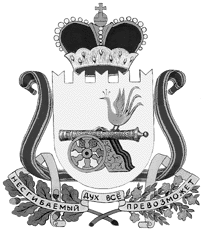 НАЧАЛЬНИК ОТДЕЛА ОБРАЗОВАНИЯ АДМИНИСТРАЦИИ МУНИЦИПАЛЬНОГО ОБРАЗОВАНИЯ «МОНАСТЫРЩИНСКИЙ РАЙОН» СМОЛЕНСКОЙ ОБЛАСТИП  Р  И  К  А  Зот  29.08.2022 г.							                               № 70О проведении школьного и муниципального этаповвсероссийской олимпиадышкольников в 2022/23 учебном году на территории муниципального образования«Монастырщинский район» Смоленской области  В соответствии со статьей 77 Федерального закона «Об образовании в Российской Федерации» от 29.12.2012 № 273-ФЗ, приказом Министерства просвещения Российской Федерации от 27.11.2020 №678 «Об утверждении Порядка проведения всероссийской олимпиады школьников», приказом  Департамента Смоленской области по образованию и науке  от 19.08.2022  № 700 -ОД, в целях повышения качества организационно-методического сопровождения проведения этапов всероссийской олимпиады школьников на территории муниципального образования «Монастырщинский район» Смоленской области  п р и к а з ы в а ю:Провести школьный этап всероссийской олимпиады школьников в 2022-2023 учебном году согласно срокам, установленным в приложении № 1 настоящего приказа по астрономии, биологии, информатике, математике, химии, физике с использованием информационного ресурса «Онлайн - курсы Образовательного центра «Сириус» в информационно - телекоммуникационной сети Интернет (на платформе «Сириус. Курсы»), в соответствии с действующим Порядком. 2.Утвердить Требования к проведению школьного этапа всероссийской олимпиады школьников 2022/23 учебного года, разработанные Образовательным Фондом «Талант и успех», до 31.08.2022.3.Обеспечить готовность к проведению школьного этапа олимпиады на платформе «Сириус. Курсы» до 25.09.2022.4. Провести муниципальный этап олимпиады школьников в 2022-23 учебном году согласно срокам, установленным в приложении №2 настоящего приказа. 5. Обеспечить соблюдение конфиденциальности, касающейся содержания олимпиадных заданий муниципального этапа олимпиады.6.Обеспечить формирование персонализированных итоговых результатов, объявление итогов и награждение победителей и призеров школьного и муниципального этапов олимпиады.    7. Утвердить Порядок проведения апелляции к результатам школьного    этапа ВсОШ, проведенного на платформе «Сириус. Курсы» (приложение    № 3).     8.Определить ответственным за проведение школьного этапа  всероссий-    ской  олимпиады школьников в 2022 году менеджера-методиста по    учебным дисциплинам отдела образования Администрации        муниципального образования «Монастырщинский район» Смоленской    области  Сидоренкову О.И.    9.Контроль за исполнением данного приказа оставляю за собой.   И.о. начальника отдела образования                              В.Н. ШупилкинПриложение №1  Сроки проведения школьного этапа всероссийской олимпиады школьников в 2022/23 учебном году на территории муниципального образования «Монастырщинский район» Смоленской областиПриложение №2Сроки проведения  муниципального этапа всероссийской олимпиады школьников в 2022/23 учебном году на территории муниципального образования «Монастырщинский район» Смоленской областиПриложение № 3Порядок проведения апелляции к результатам школьного этапа ВсОШ, проведенного
на платформе «Сириус. Курсы»1Участник, у которого возник вопрос к предварительным результатам олимпиады, обращается к организаторам олимпиады в школе с вопросом по заданию. Прежде чем задать вопрос, участник должен ознакомиться с результатами проверки и оценки своей олимпиадной работы, критериями оценивания, а также изучить текстовые разборы и видеоразборы заданий.

Организатор по возможности отвечает на поставленный вопрос. Если верный по смыслу ответ не засчитан, учитель передает вопрос участника региональному координатору.2В течение 3 календарных дней со дня публикации предварительных результатов олимпиады региональный координатор собирает вопросы по несогласию с выставленными баллами.3Региональный координатор передает вопрос в региональную апелляционную комиссию. В течение 2 календарных дней региональная апелляционная комиссия рассматривает вопрос и дает на него ответ.4При наличии достаточных оснований полагать, что верный по смыслу ответ не засчитан, региональная апелляционная комиссия передает вопрос Образовательный Фонд «Талант и успех». Вопросы по содержанию и структуре олимпиадного задания, критериев и методике оценивания их выполнения не рассматриваются.5Образовательный Фонд «Талант и успех» направляет вопросы экспертам (составителям заданий). В течение 2 календарных дней эксперты рассматривают вопросы по существу и принимают решение. Если имеются основания для пересчета баллов, происходит перепроверка ответов всех участников олимпиады. Если таких оснований нет, Образовательный Фонд «Талант и успех» уведомляет об этом региональных координаторов.66По истечении 14 календарных дней со дня проведения олимпиады Образовательный Фонд «Талант и успех» публикует окончательные результаты в системе ФИС ОКО на личных страницах образовательных организаций.Дата проведенияПредмет23,24 сентябряТехнология24 сентябряИстория 28 сентябряФизика30 сентябряОбществознание1 октябряРусский язык30 сентября, 1 октябряФизическая культура5 октябряХимия7,8 октябряОсновы безопасности жизнедеятельности8 октябряМировая художественная культура12 октябряБиология14 октябряАстрономия, право15 октябряЛитература, экология19 октябряМатематика21,22 октябряИностранный язык(немецкий, французский)22 октябряЭкономика26 октябряИнформатика28 октябряГеография28,29 октябряИностранный язык (английский)Дата проведенияПредмет4,5 ноябряТехнология4 ноябряФизика5 ноябряИстория 11 ноябряОбществознание12 ноябряРусский язык11,12 ноябряФизическая культура19 ноябряХимия18, 19 ноябряОсновы безопасности жизнедеятельности18 ноябряМировая художественная культура25ноябряАстрономия, право26 ноябряБиология 2 декабряЛитература 3 декабряМатематика9 декабряИнформатика 9,10 декабряИностранный язык(немецкий, французский)10 декабря Экономика16 декабряЭкология 17 декабряГеография16, 17 декабряИностранный язык (английский)